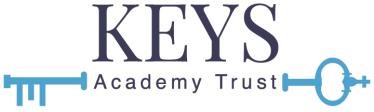 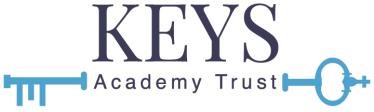 اٹینڈنس پالیسی (قواعد حاضری) – والدین/نگہبان کے لیے سمریاٹینڈنس (حاضری) کا پختہ عزمEarley St Peter's Primary School کا متعلقہ اسٹاف، والدین/نگہبان، طلبہ،گورنرز، دا-کِی-اکیڈمی ٹرسٹ کے ٹرسٹیز اور لوکل اتھارٹی (مقامی انتظامیہ) کے ساتھ مشترکہ طور پر، اپنے تمام بچوں کو اعلیٰ ترین معیار تعلیم کی فراہمی کے پختہ عزم پر گامزن ہیں۔والدین / نگہبانپر یہ قانوناً لازم ہے کہ وہ اسکول ایج (عمر) کے اپنے بچوں کو، اُن کی عمر، صلاحیت، استعداد اور کسی بھی اسپیشل ایجوکیشن کی ضروریات کی مناسبت سے موزوں اور مؤثر ترین حصول تعلیم کو یقینی بنائیں۔ اکثر والدین اس ذمہ داری کو پورا کرنے کے لئے اپنے بچوں کو کسی اسکول میں داخل یا رجسٹر کراتے ہیں۔ ایک اسکول میں رجسٹرڈ یا داخل کرائے گئے بچوں کے والدین کی یہ ذمہ داری ہے کہ ان کے بچے اسکول میں باقاعدہ حاضر رہیں اور مقررہ اوقات کے دوران اسکول ہی میں رہیں، سے متعلقہ امور کو یقینی بنائیں۔ایسے پیوپلز/طلباء جو متواتر غیر حاضر رہتے ہوں (حاضریاں 90%  کم)جب کوئی طالبعلم 10 یا اس سے زائد دنوں غیرحاضر رہے گا، تو اسکول متعلقہ حفاظتی حکمت عملیوں کا اطلاق کرے گا اور لوکل اتھارٹی یا مقامی اہلکار کو، چائلڈ مِسنگ ایجوکیشن (تعلیم سے بچہ کی غیرحاضری)کا حوالہ دے کر مطلع کرے گا۔جب کوئی طالبعلم 10 یا اس سے زائد دنوں غیرحاضر رہے گا، تو مخصوص مقامی اتھارٹی متعلقہ طالبعلم کو بطور چائلڈ مسنگ ایجوکیشن رجسٹر کرے گی۔والدین/نگہبان ذیل امور کے بھی ذمہ دار ہیں:▪ اس امر کو یقینی بنانے کے لیے کہ ان کے بچے وقت کے پابند رہیں اور اچھی و مکمل حاضری کی اہمیت کو بخوبی سمجھیں۔▪ اپنے بچوں کے اندر، باقاعدگی سے اسکول حاضری کی قدر و اہمیت سے متعلق، احساس پیدا کریں۔▪ اپنے بچوں کو اسکول کے کوڈ آف کنڈکٹ (ضابطہ اخلاق و اطوار) پر کاربند ہونے کی اہمیت اور ضرورت کو اجاگر کریں۔▪ پہلے دن کی غیر حاضری سے متعلق، اسی دن صبح 9.30 بجے تک اسکول کو مطلع کریں۔▪ غیر حاضری والے دن، غیر حاضری کی وجوہات سے متعلق اسکول کو وضاحت فراہم کریں۔▪ بچوں کے کانٹیکٹ یا رابطہ کی تفصیلات میں کسی بھی تبدیلی سے متعلق اسکول کو مطلع کریں۔▪ ایمرجنسی کانٹیکٹ یا ہنگامی حالات میں رابطہ کی مکمل تفصیلات فراہم کریں، اور غیرحاضریوں کے دوران اس کے استعمال کئے جانے کی توقع رکھیں، جبکہ اس دوران کوئی رابطہ نہ کیا جا سکے۔▪ اپنے بچوں کے اسکول کیرئیر کے دوران عملی طور پر دلچسپی لیں، اچھے کام اور رویوں کی تعریف اور حوصلہ افزائی کریں، اور پیرنٹس ایوونگز اور دیگر متعلقہ میٹنگز میں، شرکت کریں۔▪ غیر حاضریوں کا باعث بننے والے امکانی مسائل کا حل تلاش کرنے کے لیے اسکول کے ساتھ مشترکہ طور سے کام کریں۔▪ اسکول کے اوقات کے دوران کوئی میڈیکل/ڈینٹل اپائنٹمنٹ طے کرنے سے گریز کریں۔▪ ٹرم ٹائم (مقررہ عرصہ) کے دوران چھٹیوں کی بکنگ نہ کریں۔▪ اسکول اسٹاف کے ساتھ احترام سے پیش آئیں▪ اسکول کے کام میں، عملاً اور سرگرمی سے تعاون کریں▪ اسٹاف کو ضرورت پیش آنے کے موقع پر مدد کے لیے کال کریں	▪ جس قدر جلد ممکن ہوسکے، متعلقہ حالات کے بارے میں بات کریں جو غیرحاضری کا باعث بن سکتے ہوں یا جس میں مدد کی ضرورت ہو▪ فراہم کردہ تعاون کے ساتھ سرگرمی سے شامل ہوںہم توقع رکھتے ہیں کہ تمام پیوپلز/طلباء:اپنے تمام تعلیمی سال کے دورانیہ میں طلباء ہر روز اسکول میں حاضر رہیں گے جبتکہ انہیں غیرحاضر ہونے کی کوئی معقول وجوہات درپیش نہ ہوں؛وقت پر اسکول پہنچیں گے؛دن بھر کے لیے مناسب طور پر تیار رہیں گے؛ اوراپنے کلاس ٹیچر یا اسٹاف میں کسی مخصوص ممبر کو، اسکول میں اُن کی حاضری کو متاثر کرنے والے کسی بھی درپیش مسائل پر، توّجہ دلائیں گے۔اسکول والے دن کے دوران رخصت ہونے والے پیوپِلز/طلباءپیوپِلز / طلباء کو پیشگی اجازت لئے بغیر اسکول کے احاطہ سے باہر جانے کی اجازت نہیں ہے۔ پیرنٹس/ کیئررز کو اسکول کے اوقات کے علاوہ دیگر اوقات میں کوئی بھی میڈیکل، ڈینٹل اور دیگر اپائنمنٹس کا انتظام کرنا چاہیے، اگرچہ کہ کوئی ہنگامی صورتحال درپیش نہ ہو۔ والدین/نگہبان سے گزارش کی جاتی ہے کہ وہ کسی بھی مطلوبہ غیر حاضری کی وجہ، باہر جانے کا وقت اور واپس آنے کے متوقع وقت، سے متعلق تحریراً تصدیق کریں۔ایبسنس (عدم موجودگی)رم ٹائم کے دوران ہالیڈیز (چھٹیاں) - ستمبر 2013 میں نافذ کی گئی قانونی تبدیلیوں سے واضح ہوا ہے کہ ہیڈ ٹیچرز، ٹرم ٹائم یا مقررہ مدت کے دوران غیرحاضری کے لیے چھٹی نہیں دے سکتے، جب تک کہ غیر معمولی حالات درپیش نہ ہوں۔ اگر آپ کی درخواست کے پس منظر میں غیر معمولی حالات درپیش ہوں، تو آپ کو متعلقہ ہیڈ ٹیچر سے اس پر بات کرنا ہوگی۔
مذہبی رسومات - مسلمہ مذہبی رسومات کے لیے، زیادہ سے زیادہ، 1 دن کی غیر حاضری کی اجازت ہے اور صرف اس صورت میں جہاں مذہبی ادارے کی جانب سے متعلقہ رسم/تقریب تسلیم شدہ ہو۔
میڈیکل، ڈینٹل یا ہسپتال سے متعلقہ اپائنمنٹس – برائے مہربانی، یہ یقینی بنائیں کہ اس نوعیت کی اپائنمنٹس/ملاقاتیں اسکول کے اوقات سے باہر مقرر ہوں، تاکہ آپ کے بچہ کی تعلیم متاثر نہ ہو پائے۔
غم و سوگ پیش آنے کے باعث غیر حاضری کی تخمینہ و تقرر انفرادی بنیادوں پر کیا جاتا ہے، لیکن یہ غیر حاضری امکانی طور پر، زیادہ سے زیادہ 3 دن، تک کی ہوسکتی ہے۔فکسڈ پینلٹی نوٹسِز (عائد جرمانے کا نوٹس)اسکول ایسے معاملات کا حوالہ لوکل اتھارٹی کو نوٹس کی صورت میں دیتا ہے جو  کہ غیر مجاز عدم موجودگی کے حوالے سے لوکل اتھارٹی پینلٹی نوٹس کے کوڈ آف کنڈکٹ (ضابطہ اخلاق و اطور) پر مکمل اترتے ہوں۔ اگر ٹرم ٹائم (مقررہ عرصہ) کے دوران آپ اپنے بچے کو اسکول سے باہر لے جانا چاہتے ہوں، تو اس کے لیے آپ کو ہیڈ ٹیچر سے اجازت لینا ہوگی۔ اور آپ صرف اسی صورت میں ایسا کر سکیں گے جبکہ آپ غیر معمولی حالات کے پیش نظر، ہیڈ ٹیچر کو اس کی پیشگی درخواست کریں گے۔برائے مہربانی اس بات سے آگاہ رہیں، کہ 5 یا اس سے زائد دنوں کی چھٹیاں، غیر مجاز عدم-حاضری کے نتیجہ میں، جرمانے کا نوٹس جاری کیا جا سکتا ہے، جو  کہ £60 کا جرمانہ بھرنے کے لیے عائد ہوتا ہے، یا اگر 21 دنوں کے بعد ادائیگی نہیں کیا جائے، تو یہی جرمانہ دُگنا £120 کر کے عائد کر دیا جاتا ہے، جو کہ اگر 28 دن تک ادا نہ کیا جائے، تو اس پر عدالتی کارروائی کی جاتی ہے۔ پینلٹی نوٹسز فی بچہ فی والدین عائد کیے جاتے ہیں۔اسکول تبدیل کرنایہ بہت ضروری ہے کہ اگر والدین/نگہبان اپنے بچے کو  دیگر کسی بھی اسکول میں بھیجنے کا فیصلہ کرلیں، تو اُن کو جس قدر جلد ممکن ہوسکے، نئے اسکول کے نام سے متعلق متعلقہ اسکول آفس کو، تحریراً مطلع کر دیں۔